LE METROPOL – OCTOBRE 2021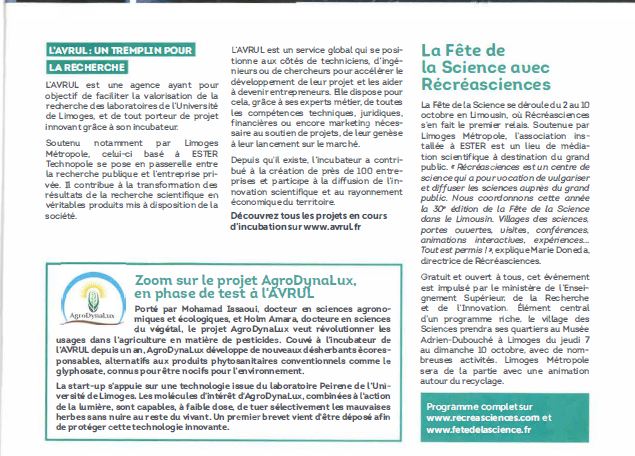 